Gobierno Municipal El Salto 2018-2021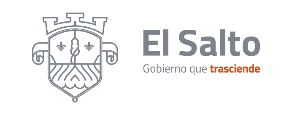 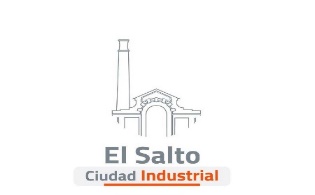 Resumen de informe de Junio 2021JEFATURA DE MERCADOS ACTIVIDADES 27 atención a comercianteDiagnostico general a todos los tianguis del municipio para conocer necesidades.Se acudió a las reuniones y mesas de trabajo con contraloría.Incremento de nuevo personal para la recaudación de tianguis.  Atención a 31 tianguis del municipio.   51955 tickets recaudados.